МІНІСТЕРСТВО ОСВІТИ І НАУКИ УКРАЇНИДВНЗ «ПРИКАРПАТСЬКИЙ НАЦІОНАЛЬНИЙ УНІВЕРСИТЕТ ІМЕНІ ВАСИЛЯ СТЕФАНИКА»Інститут післядипломної освіти та довузівської підготовкиКафедра управління та бізнес-адмініструванняІННОВАЦІЙНЕ ПІДПРИЄМНИЦТВО ТА РОЗВИТОК СТАРТАПІВ
СИЛАБУС НАВЧАЛЬНОЇ ДИСЦИПЛІНИЗатверджено на засіданні кафедри управління та бізнес-адміністрування Протокол № 1 від 27 серпня 2020 р.м. Івано-Франківськ – 2020ЗМІСТЗагальна інформація	3Анотація до курсу	3Мета та цілі курсу	3Результати навчання(компетентності)	4Організація навчання курсу	4Система оцінювання курсу	6Політика курсу	7Рекомендована література	7Викладач		М.ПолюкВид дисциплінивибіркова Мова викладання, 
навчання та оцінюванняукраїнськаЗагальна інформаціяЗагальна інформаціяНазва дисципліни
Інноваційне підприємництво та розвиток стартапівРівень вищої освіти
Перший (бакалаврський) _ бакалавр;
Другий (магістерський) _ магістрВикладач  (-і)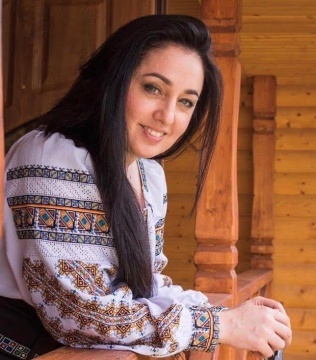 Контактний телефон та 
e-mail викладача
+38 (067) 39 77 346
myroslava.poliuk@pnu.edu.ua Формат дисципліни
Лекції та практичні заняттяОбсяг дисципліни
3 кредити ECTS, 90 год.Посилання на сайт дистанційного навчанняhttp://www.d-learn.pu.if.uaКонсультаціїОнлай\офлайн: згідно розкладуАнотація до курсуАнотація до курсуРозвиток стартап культури та підприємницьких навичок є критично важливою складовою сучасного бізнес середовища, яке прийнято розглядати, як історичну категорію, що має економічні, соціальні, психологічні, правові і організаційні аспекти.Саме тому, навчальна дисципліна “Інноваційне підприємництво та розвиток стартапів” сьогодні є особливо актуальною для вивчення студентами усіх спеціальностей, для яких важливим залишається  здобуття навичок у роботі над власними проектами. Проходження даного курсу значно розширює можливості слухачів для їх професійного розвитку, а також дає опцію створення власного стартапу ще під час навчання в університеті. Програма навчальної дисципліни передбачає послідовний розгляд принципів та концепцій; спосіб мислення заснованого на пошуку нових ідей (від нового продукту до нової структури) та їх оцінці; пошук необхідних ресурсів для створення і розвитку стартапу та особисте задоволення досягнутим результатом.Предметом навчальної дисципліни є ціннісно-нормативні аспекти розвитку стартап культури та підприємницьких навичок у студентів. Особливістю дисципліни «Інноваційне підприємництво та розвиток стартапів»  є формування найкращого екосередовища для створення стартапу, також можливості розвивати свої наукові та інженерні доробки, курсові роботи, ідеї у бізнес проекти.Програма навчального курсу складається з таких змістових модулів: Змістовний модуль 1. «Інноваційне підприємництво та стартап екосистема. Проблема-рішення та пошук бізнес-моделі»Змістовний модуль 2. «Валідація бізнес моделі. Знайомство з основними інструментами для управління стартапами»Розвиток стартап культури та підприємницьких навичок є критично важливою складовою сучасного бізнес середовища, яке прийнято розглядати, як історичну категорію, що має економічні, соціальні, психологічні, правові і організаційні аспекти.Саме тому, навчальна дисципліна “Інноваційне підприємництво та розвиток стартапів” сьогодні є особливо актуальною для вивчення студентами усіх спеціальностей, для яких важливим залишається  здобуття навичок у роботі над власними проектами. Проходження даного курсу значно розширює можливості слухачів для їх професійного розвитку, а також дає опцію створення власного стартапу ще під час навчання в університеті. Програма навчальної дисципліни передбачає послідовний розгляд принципів та концепцій; спосіб мислення заснованого на пошуку нових ідей (від нового продукту до нової структури) та їх оцінці; пошук необхідних ресурсів для створення і розвитку стартапу та особисте задоволення досягнутим результатом.Предметом навчальної дисципліни є ціннісно-нормативні аспекти розвитку стартап культури та підприємницьких навичок у студентів. Особливістю дисципліни «Інноваційне підприємництво та розвиток стартапів»  є формування найкращого екосередовища для створення стартапу, також можливості розвивати свої наукові та інженерні доробки, курсові роботи, ідеї у бізнес проекти.Програма навчального курсу складається з таких змістових модулів: Змістовний модуль 1. «Інноваційне підприємництво та стартап екосистема. Проблема-рішення та пошук бізнес-моделі»Змістовний модуль 2. «Валідація бізнес моделі. Знайомство з основними інструментами для управління стартапами»Мета та цілі курсуМета та цілі курсуМетою навчальної дисципліни «Інноваційне підприємництво та розвиток стартапів» є формування у студентів системи знань і практичних навичок у створенні і  розвитку  стартапів на початковій стадії та підготовці до можливої участі в інкубаційних, грантових програмах підтримки стартапів.Основне завдання допомогти зрозуміти актуальність стартапу його цінність,  знайти цільову аудиторію, її потреби та зрозуміти їх психологію, аналізувати потенційні ризики і запобігти їм. Надати здобувачу необхідну інформаційну базу для втілення своїх інноваційних ідей.Основними цілями навчальної дисципліни є:Пояснити студентам, що таке стартап екосистема, як вона функціонує, хто є основними гравцями і які їх ролі.Дати розуміння, чим стартап відрізняється від класичного бізнесу.Розглянути основні складові команди стартапу.Пояснити важливість та ключові аспекти щодо візії, місії, цінностей.Навчити студентів, в якому контексті можна використовувати дизайн мислення.Дати поняття цільової аудиторії та пояснити сегментацію ЦА.Розказати про цикл валідації і дати відповідні інструменти.Навчити розв’язувати та уникати конфліктів у команді.Пояснити стадії розвитку продукту.Навчити складати таблицю конкурентів та пояснити важливість конкурентного аналізу.Метою навчальної дисципліни «Інноваційне підприємництво та розвиток стартапів» є формування у студентів системи знань і практичних навичок у створенні і  розвитку  стартапів на початковій стадії та підготовці до можливої участі в інкубаційних, грантових програмах підтримки стартапів.Основне завдання допомогти зрозуміти актуальність стартапу його цінність,  знайти цільову аудиторію, її потреби та зрозуміти їх психологію, аналізувати потенційні ризики і запобігти їм. Надати здобувачу необхідну інформаційну базу для втілення своїх інноваційних ідей.Основними цілями навчальної дисципліни є:Пояснити студентам, що таке стартап екосистема, як вона функціонує, хто є основними гравцями і які їх ролі.Дати розуміння, чим стартап відрізняється від класичного бізнесу.Розглянути основні складові команди стартапу.Пояснити важливість та ключові аспекти щодо візії, місії, цінностей.Навчити студентів, в якому контексті можна використовувати дизайн мислення.Дати поняття цільової аудиторії та пояснити сегментацію ЦА.Розказати про цикл валідації і дати відповідні інструменти.Навчити розв’язувати та уникати конфліктів у команді.Пояснити стадії розвитку продукту.Навчити складати таблицю конкурентів та пояснити важливість конкурентного аналізу.Результати навчання(компетентності)Результати навчання(компетентності)Організація навчання курсуОрганізація навчання курсуОрганізація навчання курсуОрганізація навчання курсуОрганізація навчання курсуОрганізація навчання курсуОрганізація навчання курсуОрганізація навчання курсуОрганізація навчання курсуОрганізація навчання курсуОбсяг курсу – 90 год.Обсяг курсу – 90 год.Обсяг курсу – 90 год.Обсяг курсу – 90 год.Обсяг курсу – 90 год.Обсяг курсу – 90 год.Обсяг курсу – 90 год.Обсяг курсу – 90 год.Обсяг курсу – 90 год.Обсяг курсу – 90 год.Вид заняттяВид заняттяВид заняттяВид заняттяВид заняттяВид заняттяЗагальна кількість годинЗагальна кількість годинЗагальна кількість годинЗагальна кількість годинЛекції Лекції Лекції Лекції Лекції Лекції 18181818Практичні заняття Практичні заняття Практичні заняття Практичні заняття Практичні заняття Практичні заняття 24242424Самостійна роботаСамостійна роботаСамостійна роботаСамостійна роботаСамостійна роботаСамостійна робота48484848Ознаки курсуОзнаки курсуОзнаки курсуОзнаки курсуОзнаки курсуОзнаки курсуОзнаки курсуОзнаки курсуОзнаки курсуОзнаки курсуСеместрСпеціальністьСпеціальністьСпеціальністьСпеціальністьКурс(рік навчання )Курс(рік навчання )Курс(рік навчання )Нормативний\
вибірковийНормативний\
вибірковийТематика курсуТематика курсуТематика курсуТематика курсуТематика курсуТематика курсуТематика курсуТематика курсуТематика курсуТематика курсуТема, планТема, планТема, планФорма заняттяЗавдання, годЗавдання, годЗавдання, годВага оцінки Вага оцінки Термін виконання Тема 1. Стартап екосистема.Особливості інноваційного підприємництва, визначення стартапу.Роль стартапів у світовій економіці. Складові стартап екосистеми та стадії розвитку стартапу.Тема 1. Стартап екосистема.Особливості інноваційного підприємництва, визначення стартапу.Роль стартапів у світовій економіці. Складові стартап екосистеми та стадії розвитку стартапу.Тема 1. Стартап екосистема.Особливості інноваційного підприємництва, визначення стартапу.Роль стартапів у світовій економіці. Складові стартап екосистеми та стадії розвитку стартапу.лекціяпрактичнезаняттяОпрацювати матеріал22Опрацювати матеріал22Опрацювати матеріал225 балів5 балівДо наступного заняття за розкладомТема 2. Основні принципи формування команди, ролі в команді стартапу. Принципи формування команди. Візія, місія, цінності. Ролі в командіТема 2. Основні принципи формування команди, ролі в команді стартапу. Принципи формування команди. Візія, місія, цінності. Ролі в командіТема 2. Основні принципи формування команди, ролі в команді стартапу. Принципи формування команди. Візія, місія, цінності. Ролі в команділекціяпрактичнезаняттяОпрацювати матеріал22Опрацювати матеріал22Опрацювати матеріал225 балів5 балівДо наступного заняття за розкладомТема 3. Дизайн мислення. Визначення проблем, емпатія. Проблема як джерело ідей для стартапів.Стейкхолдери стартапу.Огляд інструментів для аналізу проблем.Тема 3. Дизайн мислення. Визначення проблем, емпатія. Проблема як джерело ідей для стартапів.Стейкхолдери стартапу.Огляд інструментів для аналізу проблем.Тема 3. Дизайн мислення. Визначення проблем, емпатія. Проблема як джерело ідей для стартапів.Стейкхолдери стартапу.Огляд інструментів для аналізу проблем.лекція практичне заняттяОпрацювати матеріал22Опрацювати матеріал22Опрацювати матеріал225 балів5 балівДо наступного заняття за розкладомТема 4. Дизайн мислення. Пошук і вибір ідей.Інструменти пошуку ідей. Розбір кейсів.Голосування, кластеризація, SWOT аналіз.Тема 4. Дизайн мислення. Пошук і вибір ідей.Інструменти пошуку ідей. Розбір кейсів.Голосування, кластеризація, SWOT аналіз.Тема 4. Дизайн мислення. Пошук і вибір ідей.Інструменти пошуку ідей. Розбір кейсів.Голосування, кластеризація, SWOT аналіз.лекція практичне заняттяОпрацювати матеріал 22Опрацювати матеріал 22Опрацювати матеріал 225 балів5 балівДо наступного заняття за розкладомТема 5. Канва бізнес моделі.Поняття бізнес моделі та її призначення. Сегментація клієнтів.Створення портрету клієнтів. Канва ціннісної пропозиціїТема 5. Канва бізнес моделі.Поняття бізнес моделі та її призначення. Сегментація клієнтів.Створення портрету клієнтів. Канва ціннісної пропозиціїТема 5. Канва бізнес моделі.Поняття бізнес моделі та її призначення. Сегментація клієнтів.Створення портрету клієнтів. Канва ціннісної пропозиціїлекція практичне заняттяОпрацювати матеріал2  2Опрацювати матеріал2  2Опрацювати матеріал2  25 балів5 балівДо наступного заняття за розкладомТема 6. Дослідження клієнтів та ринку.Цикл customerdevelopment.Гіпотези. Валідація гіпотез.Інструменти для проведення дослідження клієнтів - опитувальники, інтерв’ю, фокус групи.Тема 6. Дослідження клієнтів та ринку.Цикл customerdevelopment.Гіпотези. Валідація гіпотез.Інструменти для проведення дослідження клієнтів - опитувальники, інтерв’ю, фокус групи.Тема 6. Дослідження клієнтів та ринку.Цикл customerdevelopment.Гіпотези. Валідація гіпотез.Інструменти для проведення дослідження клієнтів - опитувальники, інтерв’ю, фокус групи.лекція практичне заняттяОпрацювати матеріал24Опрацювати матеріал24Опрацювати матеріал245 балів5 балівДо наступного заняття за розкладомТема 7. Динаміка команди.Етапи розвитку команди - forming, storming, norming, performing, adjourning.Методи роботи з командою на різних етапах, мотивація.Тема 7. Динаміка команди.Етапи розвитку команди - forming, storming, norming, performing, adjourning.Методи роботи з командою на різних етапах, мотивація.Тема 7. Динаміка команди.Етапи розвитку команди - forming, storming, norming, performing, adjourning.Методи роботи з командою на різних етапах, мотивація.лекція практичне заняттяОпрацювати матеріал22Опрацювати матеріал22Опрацювати матеріал225 балів5 балівДо наступного заняття за розкладомТема 8. Мінімально життєздатний продукт (MVP).Створення MVP. Ресурси, задачі, інструменти для прототипування. Аналіз конкурентів.Поняття про об’єм ринку та методи його оцінки.Методи аналізу конкурентів.Тема 8. Мінімально життєздатний продукт (MVP).Створення MVP. Ресурси, задачі, інструменти для прототипування. Аналіз конкурентів.Поняття про об’єм ринку та методи його оцінки.Методи аналізу конкурентів.Тема 8. Мінімально життєздатний продукт (MVP).Створення MVP. Ресурси, задачі, інструменти для прототипування. Аналіз конкурентів.Поняття про об’єм ринку та методи його оцінки.Методи аналізу конкурентів.лекція практичне заняттяОпрацювати матеріал24Опрацювати матеріал24Опрацювати матеріал245 балів5 балівДо наступного заняття за розкладомТема 9. Основи маркетингу для стартапів.Маркетингова стратегія для стартапу.Основи цифрового маркетингу.SMM та інструменти онлайн просування.Тема 9. Основи маркетингу для стартапів.Маркетингова стратегія для стартапу.Основи цифрового маркетингу.SMM та інструменти онлайн просування.Тема 9. Основи маркетингу для стартапів.Маркетингова стратегія для стартапу.Основи цифрового маркетингу.SMM та інструменти онлайн просування.лекція практичне заняттяОпрацювати матеріал24Опрацювати матеріал24Опрацювати матеріал245 балів5 балівДо наступного заняття за розкладом6. Система оцінювання курсу6. Система оцінювання курсу6. Система оцінювання курсу6. Система оцінювання курсу6. Система оцінювання курсу6. Система оцінювання курсу6. Система оцінювання курсу6. Система оцінювання курсу6. Система оцінювання курсу6. Система оцінювання курсуЗагальна система оцінювання курсуЗагальна система оцінювання курсу100 бальна – 70 балів з яких, студент отримує протягом семестру та 30 балів _на підсумковому контролі знань (екзамені).“відмінно” – студент демонструє повні і глибокі знання навчальногоматеріалу, достовірний рівень розвитку умінь та навичок, правильне й обґрунтоване формулювання практичних висновків, наводить повний обґрунтований розв’язок прикладів та задач, аналізує причинно- наслідкові зв’язки;вільно володіє науковими термінами;“добре” – студент демонструє повні знання навчального матеріалу, але допускає незначні пропуски фактичного матеріалу, вміє застосувати його до розв’язання конкретних прикладів та задач, у деяких випадках нечітко формулює загалом правильні відповіді, допускає окремі несуттєві помилки та неточності розв’язках;“задовільно” – студент володіє більшою частиною фактичного матеріалу, але викладає його не досить послідовно і логічно, допускає істотні пропуски у відповіді, не завжди вміє правильно застосувати набуті знання до розв’язання конкретних прикладів та задач, нечітко, а інколи й невірно формулює основні твердження та причинно-наслідкові зв’язки;“незадовільно” – студент не володіє достатнім рівнем необхідних знань, умінь, навичок, науковими термінами.100 бальна – 70 балів з яких, студент отримує протягом семестру та 30 балів _на підсумковому контролі знань (екзамені).“відмінно” – студент демонструє повні і глибокі знання навчальногоматеріалу, достовірний рівень розвитку умінь та навичок, правильне й обґрунтоване формулювання практичних висновків, наводить повний обґрунтований розв’язок прикладів та задач, аналізує причинно- наслідкові зв’язки;вільно володіє науковими термінами;“добре” – студент демонструє повні знання навчального матеріалу, але допускає незначні пропуски фактичного матеріалу, вміє застосувати його до розв’язання конкретних прикладів та задач, у деяких випадках нечітко формулює загалом правильні відповіді, допускає окремі несуттєві помилки та неточності розв’язках;“задовільно” – студент володіє більшою частиною фактичного матеріалу, але викладає його не досить послідовно і логічно, допускає істотні пропуски у відповіді, не завжди вміє правильно застосувати набуті знання до розв’язання конкретних прикладів та задач, нечітко, а інколи й невірно формулює основні твердження та причинно-наслідкові зв’язки;“незадовільно” – студент не володіє достатнім рівнем необхідних знань, умінь, навичок, науковими термінами.100 бальна – 70 балів з яких, студент отримує протягом семестру та 30 балів _на підсумковому контролі знань (екзамені).“відмінно” – студент демонструє повні і глибокі знання навчальногоматеріалу, достовірний рівень розвитку умінь та навичок, правильне й обґрунтоване формулювання практичних висновків, наводить повний обґрунтований розв’язок прикладів та задач, аналізує причинно- наслідкові зв’язки;вільно володіє науковими термінами;“добре” – студент демонструє повні знання навчального матеріалу, але допускає незначні пропуски фактичного матеріалу, вміє застосувати його до розв’язання конкретних прикладів та задач, у деяких випадках нечітко формулює загалом правильні відповіді, допускає окремі несуттєві помилки та неточності розв’язках;“задовільно” – студент володіє більшою частиною фактичного матеріалу, але викладає його не досить послідовно і логічно, допускає істотні пропуски у відповіді, не завжди вміє правильно застосувати набуті знання до розв’язання конкретних прикладів та задач, нечітко, а інколи й невірно формулює основні твердження та причинно-наслідкові зв’язки;“незадовільно” – студент не володіє достатнім рівнем необхідних знань, умінь, навичок, науковими термінами.100 бальна – 70 балів з яких, студент отримує протягом семестру та 30 балів _на підсумковому контролі знань (екзамені).“відмінно” – студент демонструє повні і глибокі знання навчальногоматеріалу, достовірний рівень розвитку умінь та навичок, правильне й обґрунтоване формулювання практичних висновків, наводить повний обґрунтований розв’язок прикладів та задач, аналізує причинно- наслідкові зв’язки;вільно володіє науковими термінами;“добре” – студент демонструє повні знання навчального матеріалу, але допускає незначні пропуски фактичного матеріалу, вміє застосувати його до розв’язання конкретних прикладів та задач, у деяких випадках нечітко формулює загалом правильні відповіді, допускає окремі несуттєві помилки та неточності розв’язках;“задовільно” – студент володіє більшою частиною фактичного матеріалу, але викладає його не досить послідовно і логічно, допускає істотні пропуски у відповіді, не завжди вміє правильно застосувати набуті знання до розв’язання конкретних прикладів та задач, нечітко, а інколи й невірно формулює основні твердження та причинно-наслідкові зв’язки;“незадовільно” – студент не володіє достатнім рівнем необхідних знань, умінь, навичок, науковими термінами.100 бальна – 70 балів з яких, студент отримує протягом семестру та 30 балів _на підсумковому контролі знань (екзамені).“відмінно” – студент демонструє повні і глибокі знання навчальногоматеріалу, достовірний рівень розвитку умінь та навичок, правильне й обґрунтоване формулювання практичних висновків, наводить повний обґрунтований розв’язок прикладів та задач, аналізує причинно- наслідкові зв’язки;вільно володіє науковими термінами;“добре” – студент демонструє повні знання навчального матеріалу, але допускає незначні пропуски фактичного матеріалу, вміє застосувати його до розв’язання конкретних прикладів та задач, у деяких випадках нечітко формулює загалом правильні відповіді, допускає окремі несуттєві помилки та неточності розв’язках;“задовільно” – студент володіє більшою частиною фактичного матеріалу, але викладає його не досить послідовно і логічно, допускає істотні пропуски у відповіді, не завжди вміє правильно застосувати набуті знання до розв’язання конкретних прикладів та задач, нечітко, а інколи й невірно формулює основні твердження та причинно-наслідкові зв’язки;“незадовільно” – студент не володіє достатнім рівнем необхідних знань, умінь, навичок, науковими термінами.100 бальна – 70 балів з яких, студент отримує протягом семестру та 30 балів _на підсумковому контролі знань (екзамені).“відмінно” – студент демонструє повні і глибокі знання навчальногоматеріалу, достовірний рівень розвитку умінь та навичок, правильне й обґрунтоване формулювання практичних висновків, наводить повний обґрунтований розв’язок прикладів та задач, аналізує причинно- наслідкові зв’язки;вільно володіє науковими термінами;“добре” – студент демонструє повні знання навчального матеріалу, але допускає незначні пропуски фактичного матеріалу, вміє застосувати його до розв’язання конкретних прикладів та задач, у деяких випадках нечітко формулює загалом правильні відповіді, допускає окремі несуттєві помилки та неточності розв’язках;“задовільно” – студент володіє більшою частиною фактичного матеріалу, але викладає його не досить послідовно і логічно, допускає істотні пропуски у відповіді, не завжди вміє правильно застосувати набуті знання до розв’язання конкретних прикладів та задач, нечітко, а інколи й невірно формулює основні твердження та причинно-наслідкові зв’язки;“незадовільно” – студент не володіє достатнім рівнем необхідних знань, умінь, навичок, науковими термінами.100 бальна – 70 балів з яких, студент отримує протягом семестру та 30 балів _на підсумковому контролі знань (екзамені).“відмінно” – студент демонструє повні і глибокі знання навчальногоматеріалу, достовірний рівень розвитку умінь та навичок, правильне й обґрунтоване формулювання практичних висновків, наводить повний обґрунтований розв’язок прикладів та задач, аналізує причинно- наслідкові зв’язки;вільно володіє науковими термінами;“добре” – студент демонструє повні знання навчального матеріалу, але допускає незначні пропуски фактичного матеріалу, вміє застосувати його до розв’язання конкретних прикладів та задач, у деяких випадках нечітко формулює загалом правильні відповіді, допускає окремі несуттєві помилки та неточності розв’язках;“задовільно” – студент володіє більшою частиною фактичного матеріалу, але викладає його не досить послідовно і логічно, допускає істотні пропуски у відповіді, не завжди вміє правильно застосувати набуті знання до розв’язання конкретних прикладів та задач, нечітко, а інколи й невірно формулює основні твердження та причинно-наслідкові зв’язки;“незадовільно” – студент не володіє достатнім рівнем необхідних знань, умінь, навичок, науковими термінами.100 бальна – 70 балів з яких, студент отримує протягом семестру та 30 балів _на підсумковому контролі знань (екзамені).“відмінно” – студент демонструє повні і глибокі знання навчальногоматеріалу, достовірний рівень розвитку умінь та навичок, правильне й обґрунтоване формулювання практичних висновків, наводить повний обґрунтований розв’язок прикладів та задач, аналізує причинно- наслідкові зв’язки;вільно володіє науковими термінами;“добре” – студент демонструє повні знання навчального матеріалу, але допускає незначні пропуски фактичного матеріалу, вміє застосувати його до розв’язання конкретних прикладів та задач, у деяких випадках нечітко формулює загалом правильні відповіді, допускає окремі несуттєві помилки та неточності розв’язках;“задовільно” – студент володіє більшою частиною фактичного матеріалу, але викладає його не досить послідовно і логічно, допускає істотні пропуски у відповіді, не завжди вміє правильно застосувати набуті знання до розв’язання конкретних прикладів та задач, нечітко, а інколи й невірно формулює основні твердження та причинно-наслідкові зв’язки;“незадовільно” – студент не володіє достатнім рівнем необхідних знань, умінь, навичок, науковими термінами.Практичні заняттяПрактичні заняттяПоточні оцінки 2, 3, 4, 5, які можуть отримати студенти під час практичних занять. Максимальна кількість балів за одне заняття  становить _5 балів.Поточні оцінки 2, 3, 4, 5, які можуть отримати студенти під час практичних занять. Максимальна кількість балів за одне заняття  становить _5 балів.Поточні оцінки 2, 3, 4, 5, які можуть отримати студенти під час практичних занять. Максимальна кількість балів за одне заняття  становить _5 балів.Поточні оцінки 2, 3, 4, 5, які можуть отримати студенти під час практичних занять. Максимальна кількість балів за одне заняття  становить _5 балів.Поточні оцінки 2, 3, 4, 5, які можуть отримати студенти під час практичних занять. Максимальна кількість балів за одне заняття  становить _5 балів.Поточні оцінки 2, 3, 4, 5, які можуть отримати студенти під час практичних занять. Максимальна кількість балів за одне заняття  становить _5 балів.Поточні оцінки 2, 3, 4, 5, які можуть отримати студенти під час практичних занять. Максимальна кількість балів за одне заняття  становить _5 балів.Поточні оцінки 2, 3, 4, 5, які можуть отримати студенти під час практичних занять. Максимальна кількість балів за одне заняття  становить _5 балів.Самостійна роботаСамостійна роботаСамостійне	опрацювання 	матеріалу,	що	передбачено в рамках  навчального плану.За результатами якого студент виконує індивідуальні завданняСтруктура	завдання	розміщена	на	сайті дистанційного навчання. Самостійне	опрацювання 	матеріалу,	що	передбачено в рамках  навчального плану.За результатами якого студент виконує індивідуальні завданняСтруктура	завдання	розміщена	на	сайті дистанційного навчання. Самостійне	опрацювання 	матеріалу,	що	передбачено в рамках  навчального плану.За результатами якого студент виконує індивідуальні завданняСтруктура	завдання	розміщена	на	сайті дистанційного навчання. Самостійне	опрацювання 	матеріалу,	що	передбачено в рамках  навчального плану.За результатами якого студент виконує індивідуальні завданняСтруктура	завдання	розміщена	на	сайті дистанційного навчання. Самостійне	опрацювання 	матеріалу,	що	передбачено в рамках  навчального плану.За результатами якого студент виконує індивідуальні завданняСтруктура	завдання	розміщена	на	сайті дистанційного навчання. Самостійне	опрацювання 	матеріалу,	що	передбачено в рамках  навчального плану.За результатами якого студент виконує індивідуальні завданняСтруктура	завдання	розміщена	на	сайті дистанційного навчання. Самостійне	опрацювання 	матеріалу,	що	передбачено в рамках  навчального плану.За результатами якого студент виконує індивідуальні завданняСтруктура	завдання	розміщена	на	сайті дистанційного навчання. Самостійне	опрацювання 	матеріалу,	що	передбачено в рамках  навчального плану.За результатами якого студент виконує індивідуальні завданняСтруктура	завдання	розміщена	на	сайті дистанційного навчання. ТестуванняТестуванняСтудент опрацьовує питання, за двома передбачуваними модулями і для контролю проходить тестування в системі дистанційного навчання (одна спроба – кращий результат).Максимальна кількість балів за одне тестування становить _5 балів.Студент опрацьовує питання, за двома передбачуваними модулями і для контролю проходить тестування в системі дистанційного навчання (одна спроба – кращий результат).Максимальна кількість балів за одне тестування становить _5 балів.Студент опрацьовує питання, за двома передбачуваними модулями і для контролю проходить тестування в системі дистанційного навчання (одна спроба – кращий результат).Максимальна кількість балів за одне тестування становить _5 балів.Студент опрацьовує питання, за двома передбачуваними модулями і для контролю проходить тестування в системі дистанційного навчання (одна спроба – кращий результат).Максимальна кількість балів за одне тестування становить _5 балів.Студент опрацьовує питання, за двома передбачуваними модулями і для контролю проходить тестування в системі дистанційного навчання (одна спроба – кращий результат).Максимальна кількість балів за одне тестування становить _5 балів.Студент опрацьовує питання, за двома передбачуваними модулями і для контролю проходить тестування в системі дистанційного навчання (одна спроба – кращий результат).Максимальна кількість балів за одне тестування становить _5 балів.Студент опрацьовує питання, за двома передбачуваними модулями і для контролю проходить тестування в системі дистанційного навчання (одна спроба – кращий результат).Максимальна кількість балів за одне тестування становить _5 балів.Студент опрацьовує питання, за двома передбачуваними модулями і для контролю проходить тестування в системі дистанційного навчання (одна спроба – кращий результат).Максимальна кількість балів за одне тестування становить _5 балів.Умови допуску до підсумкового контролюУмови допуску до підсумкового контролюСтудент повинен набрати не менше 25 балів у сумі за два змістовні модулі.Якщо студент набрав менше 25 балів. Дозволяється, як виняток, з дозволу директора інституту післядипломної освіти та довузівської підготовки за заявою, погодженою з кафедрою управління та бізнес- адміністрування, одноразове виконання студентом додаткових видів робіт з навчальної дисципліни (відпрацювання пропущених занять, перескладання змістових модулів, виконання індивідуальних завданьтощо) для підвищення оцінок за змістові модуліСтудент повинен набрати не менше 25 балів у сумі за два змістовні модулі.Якщо студент набрав менше 25 балів. Дозволяється, як виняток, з дозволу директора інституту післядипломної освіти та довузівської підготовки за заявою, погодженою з кафедрою управління та бізнес- адміністрування, одноразове виконання студентом додаткових видів робіт з навчальної дисципліни (відпрацювання пропущених занять, перескладання змістових модулів, виконання індивідуальних завданьтощо) для підвищення оцінок за змістові модуліСтудент повинен набрати не менше 25 балів у сумі за два змістовні модулі.Якщо студент набрав менше 25 балів. Дозволяється, як виняток, з дозволу директора інституту післядипломної освіти та довузівської підготовки за заявою, погодженою з кафедрою управління та бізнес- адміністрування, одноразове виконання студентом додаткових видів робіт з навчальної дисципліни (відпрацювання пропущених занять, перескладання змістових модулів, виконання індивідуальних завданьтощо) для підвищення оцінок за змістові модуліСтудент повинен набрати не менше 25 балів у сумі за два змістовні модулі.Якщо студент набрав менше 25 балів. Дозволяється, як виняток, з дозволу директора інституту післядипломної освіти та довузівської підготовки за заявою, погодженою з кафедрою управління та бізнес- адміністрування, одноразове виконання студентом додаткових видів робіт з навчальної дисципліни (відпрацювання пропущених занять, перескладання змістових модулів, виконання індивідуальних завданьтощо) для підвищення оцінок за змістові модуліСтудент повинен набрати не менше 25 балів у сумі за два змістовні модулі.Якщо студент набрав менше 25 балів. Дозволяється, як виняток, з дозволу директора інституту післядипломної освіти та довузівської підготовки за заявою, погодженою з кафедрою управління та бізнес- адміністрування, одноразове виконання студентом додаткових видів робіт з навчальної дисципліни (відпрацювання пропущених занять, перескладання змістових модулів, виконання індивідуальних завданьтощо) для підвищення оцінок за змістові модуліСтудент повинен набрати не менше 25 балів у сумі за два змістовні модулі.Якщо студент набрав менше 25 балів. Дозволяється, як виняток, з дозволу директора інституту післядипломної освіти та довузівської підготовки за заявою, погодженою з кафедрою управління та бізнес- адміністрування, одноразове виконання студентом додаткових видів робіт з навчальної дисципліни (відпрацювання пропущених занять, перескладання змістових модулів, виконання індивідуальних завданьтощо) для підвищення оцінок за змістові модуліСтудент повинен набрати не менше 25 балів у сумі за два змістовні модулі.Якщо студент набрав менше 25 балів. Дозволяється, як виняток, з дозволу директора інституту післядипломної освіти та довузівської підготовки за заявою, погодженою з кафедрою управління та бізнес- адміністрування, одноразове виконання студентом додаткових видів робіт з навчальної дисципліни (відпрацювання пропущених занять, перескладання змістових модулів, виконання індивідуальних завданьтощо) для підвищення оцінок за змістові модуліСтудент повинен набрати не менше 25 балів у сумі за два змістовні модулі.Якщо студент набрав менше 25 балів. Дозволяється, як виняток, з дозволу директора інституту післядипломної освіти та довузівської підготовки за заявою, погодженою з кафедрою управління та бізнес- адміністрування, одноразове виконання студентом додаткових видів робіт з навчальної дисципліни (відпрацювання пропущених занять, перескладання змістових модулів, виконання індивідуальних завданьтощо) для підвищення оцінок за змістові модуліЕкзаменЕкзаменФінальні пітчі (за рекомендацією запрошуються зовнішні експерти)Максимальна кількість балів _30.Фінальні пітчі (за рекомендацією запрошуються зовнішні експерти)Максимальна кількість балів _30.Фінальні пітчі (за рекомендацією запрошуються зовнішні експерти)Максимальна кількість балів _30.Фінальні пітчі (за рекомендацією запрошуються зовнішні експерти)Максимальна кількість балів _30.Фінальні пітчі (за рекомендацією запрошуються зовнішні експерти)Максимальна кількість балів _30.Фінальні пітчі (за рекомендацією запрошуються зовнішні експерти)Максимальна кількість балів _30.Фінальні пітчі (за рекомендацією запрошуються зовнішні експерти)Максимальна кількість балів _30.Фінальні пітчі (за рекомендацією запрошуються зовнішні експерти)Максимальна кількість балів _30.7. Політика курсуДаний навчальний курс передбачає роботу в дружньому колективі з творчим та креативним підходом до поставлених завдань.Відвідування занять є обов’язковим компонентом оцінювання. Однак, за об’єктивних причин (наприклад хвороба, міжнародне стажування, пандемія тощо), навчання може здійснюватись  дистанційно. Студентам, які отримують з навчальної дисципліни оцінку від 1 до 49, були недопущені або не з’явилися на екзамен, дозволяється ліквідувати академічну заборгованість відповідно до графіку ліквідації академзаборгованості за встановленими правилами.Відвідання занять є важливою складовою навчання. Дозволяється вільне відвідування лекцій за погодженням. Пропуски практичних занять відпрацьовуються в обов’язковому порядку.Очікується, що студенти будуть дотримуватися принципів академічної доброчесності, усвідомлюючи наслідки її порушення, що визначається Положенням про запобігання та виявлення плагіату у ДВНЗ «Прикарпатський національний університет імені Василя Стефаника» https://pnu.edu.ua/положення-про-запобігання-плагіату/.8. Рекомендована літератураОсновна Закон України «Про інститути спільного інвестування» від 05.07.2012. № 5080-VI [Електронний ресурс]. – Режим доступу : http://zakon4.rada.gov.ua/laws/show/5080-17Бабій Л. Конкуренція у міжнародному бізнесі : навч. посіб. / Л. Бабій. − К. : Університет економіки та права «КРОК», 2010. − 152 с. Бабій Л. Стратегії європейських компаній на світових ринках : навч. посіб. / Л. Бабій. − К. : Університет економіки та права «КРОК», 2010. − 124 с. Балабанова Л. В. Маркетинг : Підручник / Л. В. Балабанова. − Вид. 3-тє, перероб. і доп. − К. : КНЕУ, 2011. − 543 с. 9 Бондарчук Ю. В. Безпека бізнесу : організаційно-правові основи : наук.-практ. посіб. / Ю. В. Бондарчук, А. В. Марущак. − К. : Скіф; КНТ, 2008. − 369с. Бровкова О. Г. Стратегічний менеджмент : навч. посіб. / О. Г. Бровкова. − К. : Центр учбової літератури, 2012. − 224 с. Варналій З. С. Основи підприємництва : навч. поcіб. 3 – те вид., випр. і доп. / З. С. Варналій. – К. : Знання, 2006. – 330 с. Войчак А. В. Маркетинговий менеджмент: Підручник / А. В. Войчак. –К. : КНЕУ, 2009. – 328 с. Гой І. В. Підприємництво : навч. посіб. / І. В. Гой. – К. : ЦУЛ, 2013. – 368 с. Грехов А. М. Електронний бізнес (Е-комерція) : навч. посіб. / А. М. Грехов. – К. : Кондор, 2008. – 302 с. Гринчуцький В.І. Економіка підприємства : навч. посіб. / В. І. Гринчуцький, Е. Т. Карапетян, Б. В. Погріщук – 2-е вид., перероб. і доп. – К. : ЦУЛ, 2012. – 304 с. Гуменник В. І. Менеджмент організацій : навч. посіб. / В. І. Гуменник, Ю. С. Копчак, О. С. Кондур. – К. : Знання, 2012. – 503 с. – (Вища освіта XXI століття). Донець Л. І. Основи підприємництва : навч. посібник / Л. І. Донець, Н. Г. Романенко – К. : Центр навчальної літератури, 2006. – 320 с. Кучеренко В. Р. Основи бізнесу. Практичний курс (збірник вправ, задач, тестів та ситуаційних завдань): навч. посіб. / за заг. ред. В. Р.Кучеренко [В. Р.Кучеренко, Н. В. Доброва, Я. П. Квач, М .М. Осіпова. – К. : Центр учбової літератури, 2010. – 176 с. Основи підприємництва: теорія і практикум : навч. посіб. / В. Г. Воронкова, А. Г. Біліченко, О. В. Желябін, М. А. Ажажа. – Львів : Магнолія, 2009. – 454с. Пілецька Л. С. Психологія бізнесу: довідково-методичний посіб. / Л. С. Пілецька – Івано-Франківськ: Місто-НВ, 2007. – 150с. Райз Е. Стартап без помилок. Посібник зі створення успішного бізнесу з нуля. / Ерік Райз. –К. : Віват, 2016. – 368 с. Швайка Л. А. Планування діяльності підприємства / Л. А. Швайка. –К. : Ліра-К, 2014. – 268 с. Допоміжна http://www.yepworld.org/https://business.diia.gov.ua/https://usf.com.ua/https://prometheus.org.ua/designthinking/Майбутнє університетівhttps://uifuture.org/publications/majbutnye-universitetiv/Український університет нового поколінняhttps://readymag.com/u3729875872/1838490/Бас Беекман, Рубен Ньювенхаус. МістостартапівДен	Сенор, СолСинґер. Країна стартапів. Історія ізраїльського економічного дива.Стартап-екосистема	України:	Tech	ecosystemguide	іtechukraine.org/ecosystem-map/Більше про стартапи:Як розпочатистартапБізнес-центр як недержавна підприємницька структура. [Електронний ресурс]. – Режим доступу : http://allref.com.ua/uk/skachaty/Biznes-centr_yak_nederjavna_pidpriyemnic-ka_struktura. Кращі українські стартапи [Електронний ресурс]. – Режим доступу : http://platformamsb.org/krashhi-ukrayinski-startapy/Прибуткове інвестування. Види стартапів [Електронний ресурс]. – Режим доступу : http://invest-program.com.ua. Рейтинг країн по кількості стартапів. StartupRanking – Electronicresource. [Електронний ресурс]. – Режим доступу : http://www.startupranking.com/countries. Розум України. Топ-10 українських стартапів року [Електронний ресурс]. – Режим доступу : http://espreso. tv/article/2016/12/29/top_ukrayinskykh_startapiv_2016. Саліхова О. Б. Державна політика у сфері нанонауки та нанотехнологій в Україні з урахуванням орієнтирів ЄС / О. Б. Саліхова // Економіка і прогнозування. – 2014. – № 3. – С. 121– 136. 11 Саліхова О.Б. Про бідного стартапа замовите слово / О. Б. Саліхова, О. О. Курченко // Економіст. – 2016. – 7 червня [Електронний ресурс]. – Режим доступу : http://uaekonomist.com/12893-pro-bdnogo-startapa-zamovite-slovo.html. Саліхова О. Б. Створення статистичного підґрунтя для оцінки особливостей інноваційних стартапів України / О. Б. Саліхова, О. О. Курченко // Статистика України. – 2016. – № 1. – С. 18–21. Стартап UAberry : українцям вдалось поєднати IT та вирощування полуниці [Електронний ресурс]. – Режим доступу : http://startupline.com.ua/startups/startap-uaberry. Стартап SolarGaps – унікальні жалюзі, які виробляють електроенергію [Електронний ресурс]. – Режим доступу : http://startupline.com.ua/startups/startap-solargis-unikal%CA%B9nizhalyuzi-yaki-vyroblyayut-elektroenerhiyu.Стартап для незрячих людей [Електронний ресурс]. – Режим доступу : http://openworldwebsite. azurewebsites.net. Стартап-інкубатори та бізнес-акселератори: що і де шукати? [Електронний ресурс]. – Режим доступу : http://tempus.nung.edu.ua/uk/news/Стартапи, які починають без чітких цілей, заробляють більше [Електронний ресурс]. – Режим доступу : http://news.finance.ua/ua/news/-/411243/startapy-yaki-pochynayut-bez-chitkyh-tsilejzaroblyayut-bilshe. Топ-5 українських стартапів, які відомі на весь світ [Електронний ресурс]. – Режим доступу : http://espreso. tv/article/2016/06/30/top_5_ukrayinskykh_startapiv_vidomi_na_ves_svit. Характерні риси стартапів [Електронний ресурс]. – Режим доступу: http://probiznes.com.ua. Що таке стартап? [Електронний ресурс]. – Режим доступу: http://biznesua.com.ua/shhotake-startap/